All Councillors are summoned to an Extraordinary Parish Council Meeting on Wednesday 22nd November in the North Luffenham Community Centre at 8pm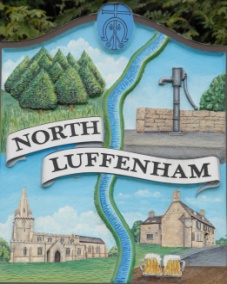 The Public may attend the meeting but there will be no Public Forum Agenda86/17.	Apologies 87/17.	Declarations of interest88/17.	Staff Committee Report – Confidential (Closed Session)89/17.	Date of next meeting:  PC meeting: Monday 4th December 2017PBG CummingsChairman, NLPC16 Nov 17